		       CURRICULUM  VITAE                   Dr.  PhD degree                                                                                                      2014         Grantchester University (UK)          Major: Educational AdministrationMaster degree                                                                                                  2012         Adamsville University (USA)          Major: Administration & SupervisionBachelor of Arts & Education						1979 – 1983      Zagazig University, Egypt      Final Grade: Good
Teaching English Language by Ministry of Education, Hael, Saudi Arabia (2 courses)Final Grade: Very GoodComputer Skills from Computer Centre 2000The course included:-IntroductionWindows Office  [Word – Excel – Power Point – Access]InternetFinal Grade: Excellent* Attended the workshop “Bridging the Gap Between Effective Planning and Effective Teaching.”    By University of Cambridge.* Many courses in Teaching English Language ByAl Maali Int. School.* Attended Global Conference By AdvancEDHOD of boys section                                                                          2015- present     Al Ma'ali International Private School, Abu DhabiEnglish Language Teacher and Coordinator                                         2009– 2015     Al Ma'ali International Private School, Abu DhabiLecturer of English Language by  Quatro Institute at ADNOCEnglish Language Teacher 						             2004 - 2008Al Azhar, English Language Supervisor 				 	            2002 – 2004Al Shaymaa English School, English Language Teacher							2001 – 2002 Al Shaymaa English School, 	English Language Teacher, 		1987 – 2000 for 13 yearsSafety officer: Al Maali Int. School                                                   2009 - 2014Personal Skills:Ability to work effectively under pressureExcellent research and time management skillsStrong communication and presentation skillsWork effectively with different levels of managementLeadership skillsAbility to prepare school timetables, substitution periods and guiding other colleagues.Computer Skills:Proficient in the use of windows XP and windows 7Proficient in the use of Microsoft office (, 2000-2007 professional, XP,)Proficient in typing English & ArabicVery good user of Internet tools & E-mail packageArabic  :  Mother-tongueEnglish:  Excellent command of spoken and written English	      Fluent in both verbal and written English communicationFrench:   Fair.Date of Birth         :            23 July, 1961, EgyptMarital Status       :           MarriedDriving license:   Having Saudi Arabian private driving license	                      Having Egyptian private driving license                                Having Emirati private driving license First Name of Application CV No: 1669908Whatsapp Mobile: +971504753686 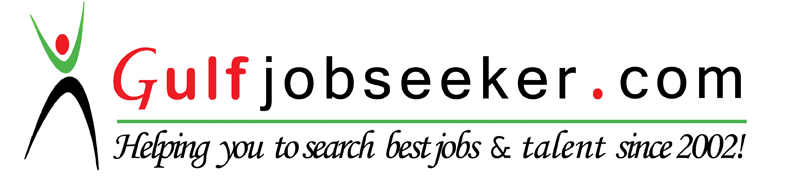 